齐鲁工业大学（山东省科学院）云就业平台校园招聘系统使用说明注册云就业平台打开学校就业网http://qlu.bysjy.com.cn/，点击单位注册。步骤一：填写单位注册信息、认证资料；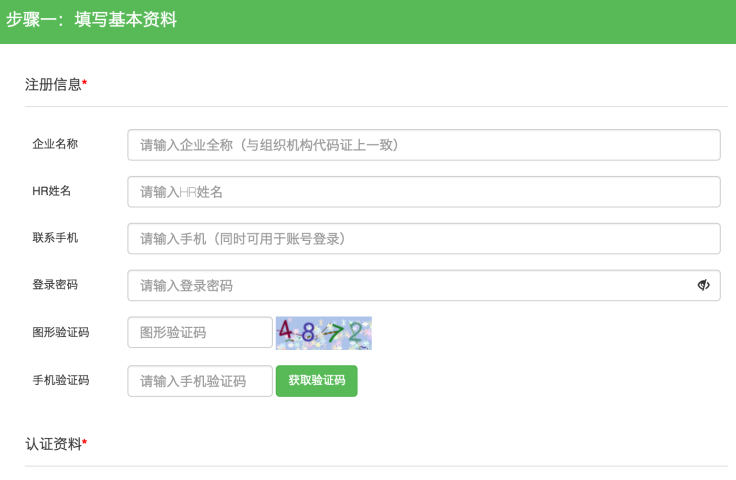 步骤二：微信关注“云校招企业服务平台”，并扫码绑定微信。请公司务必绑定微信，相关的通知信息会通过“云校招企业服务平台”发送。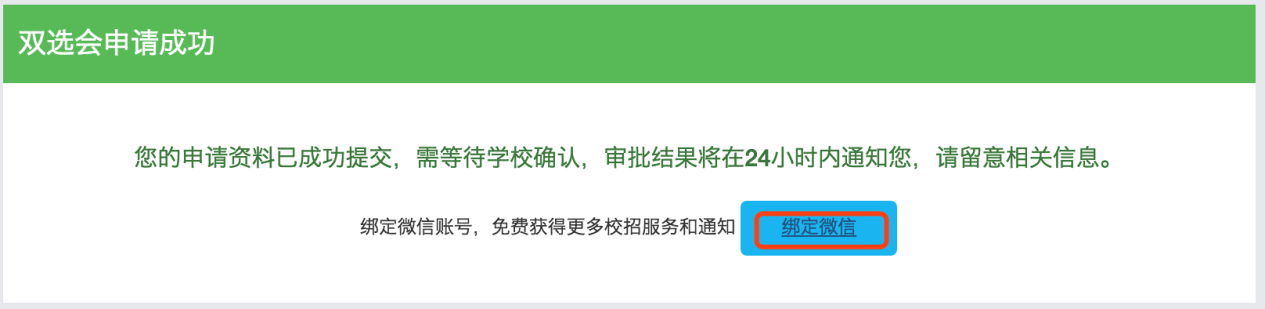 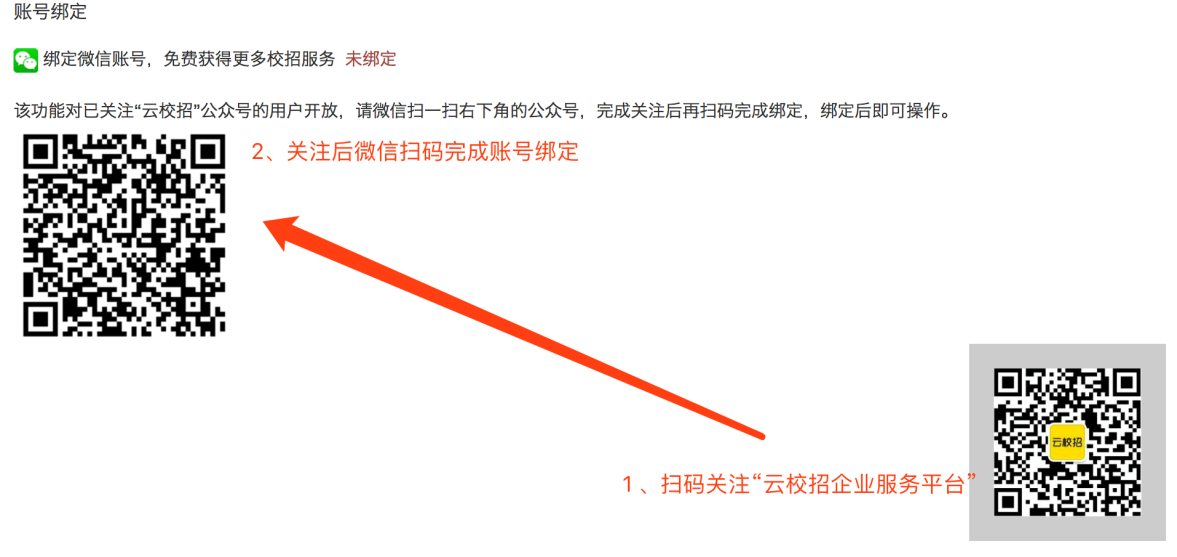 二个步骤完成后，即申请成功，如需加快审核，请致电云就业技术，电话：4006922999审核通过以后，可通过微信查看审核结果单位资质审核通知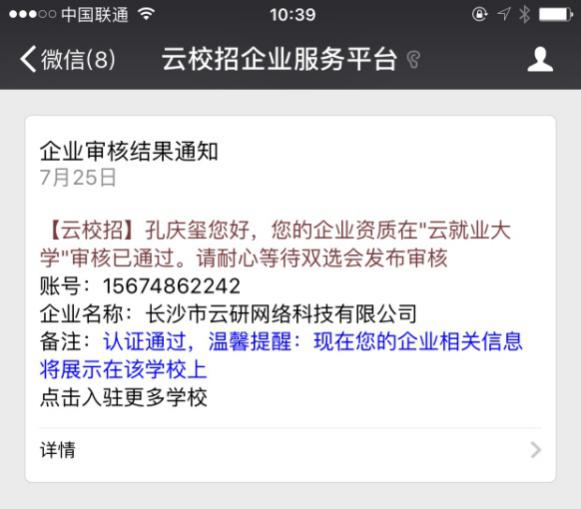 同时，在云就业平台首页也会出现审核结果通知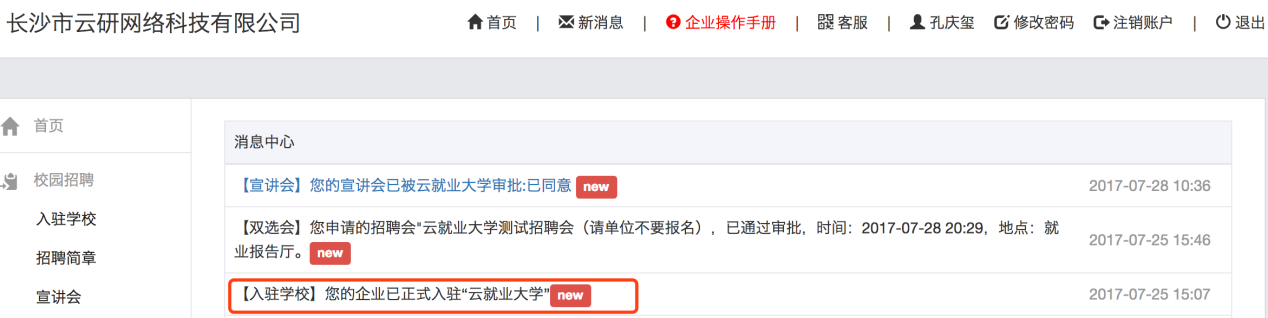 二、申请线上招聘打开学校就业网（http://qlu.bysjy.com.cn/），点击单位登录。输入账号，密码后点击登录。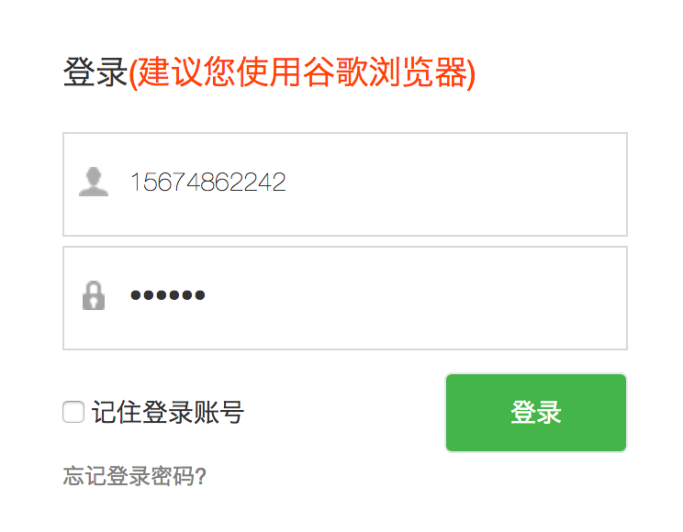 在在线招聘中点击“新增”。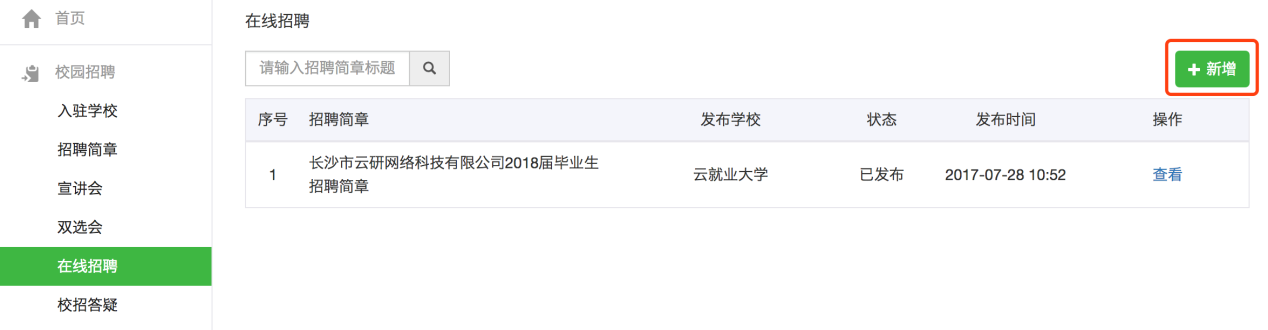 如想进行应届生招聘请选择正式招聘，想进行实习生招聘请选择实习招聘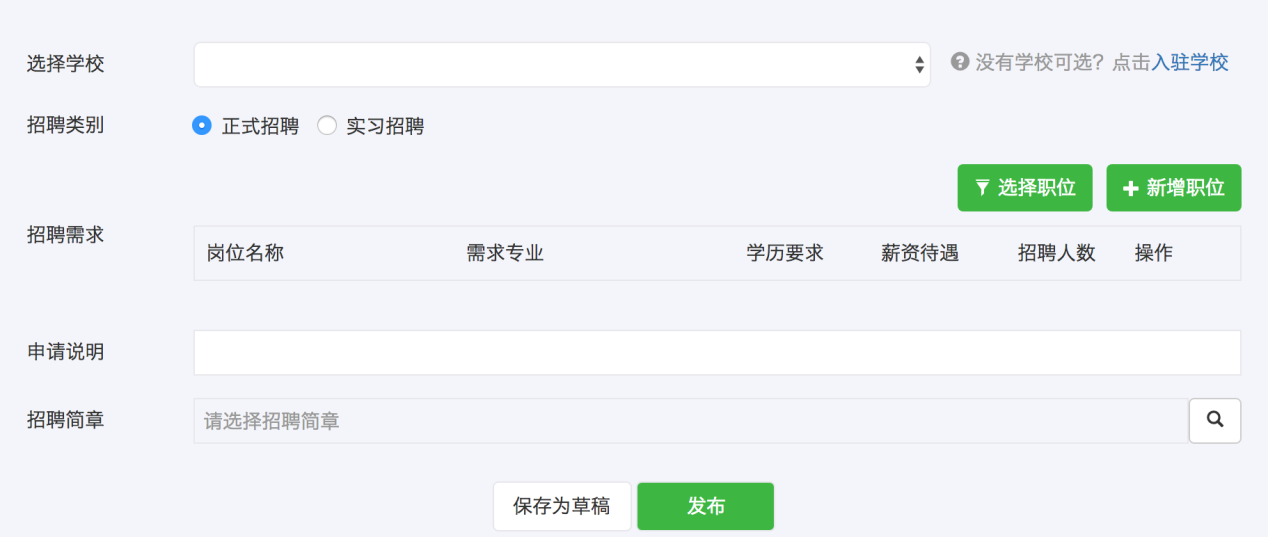 填写完相关信息即报名成功。在线招聘审核通知同时，在云就业平台首页也会出现审核结果通知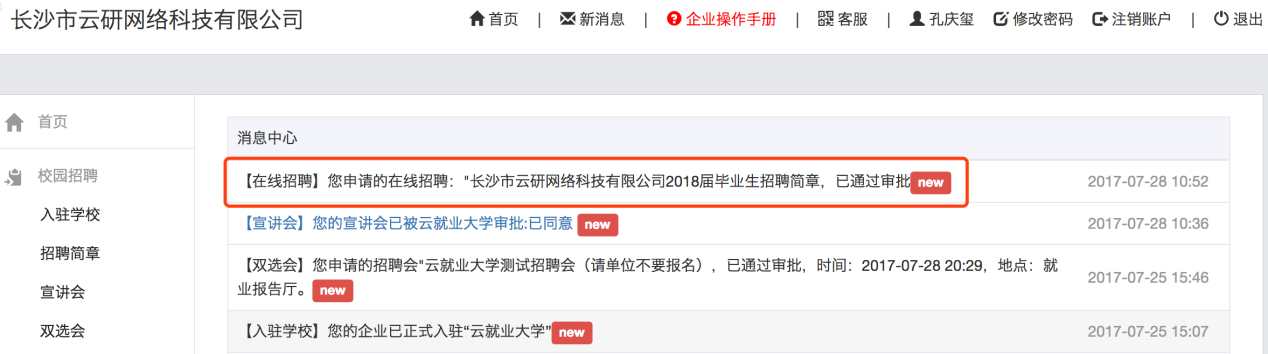 三、申请线下宣讲会打开学校就业网（http://qlu.bysjy.com.cn/），点击单位登录。输入账号，密码后点击登录。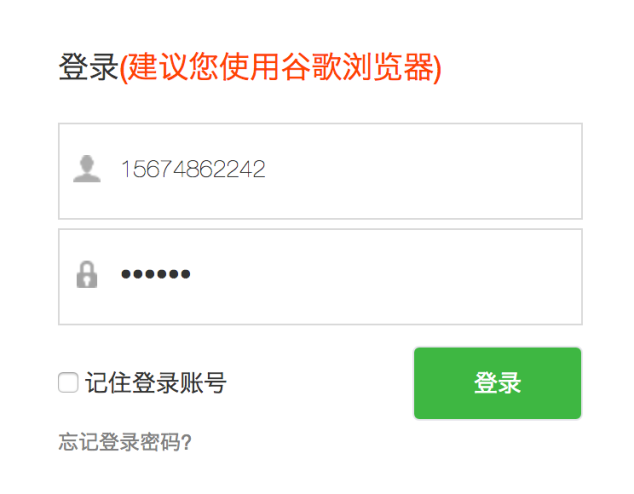 在宣讲会中点击“新增”。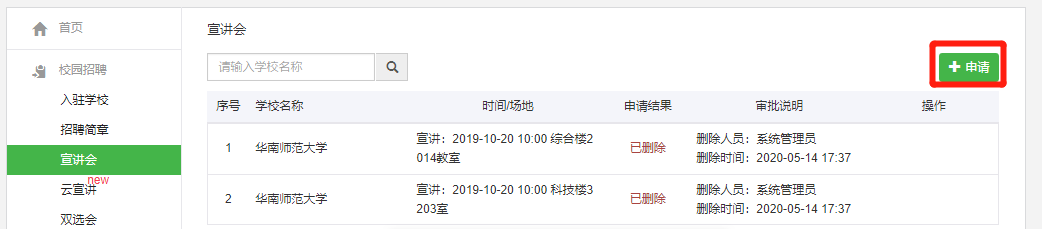 填写完相关信息并提交等待学校审核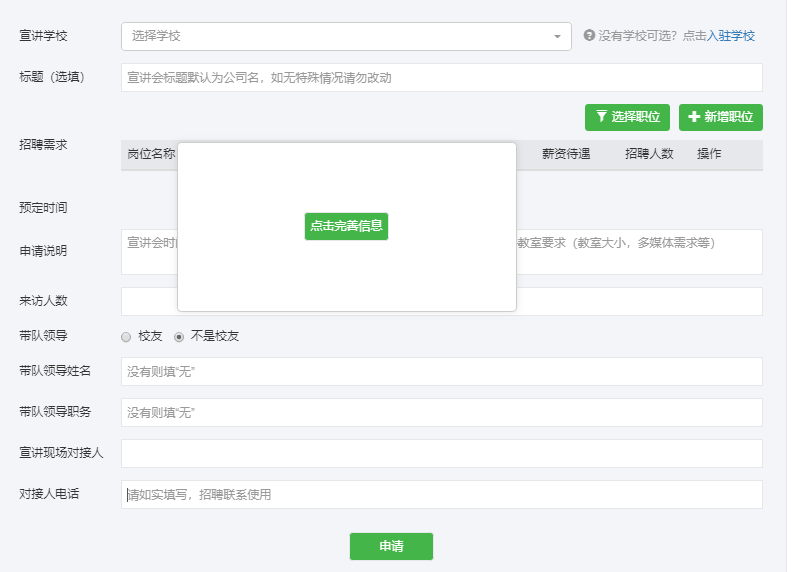 填写完相关信息即报名成功。在线招聘审核通知同时，在云就业平台首页也会出现审核结果通知。四、申请线下云宣讲1.操作流程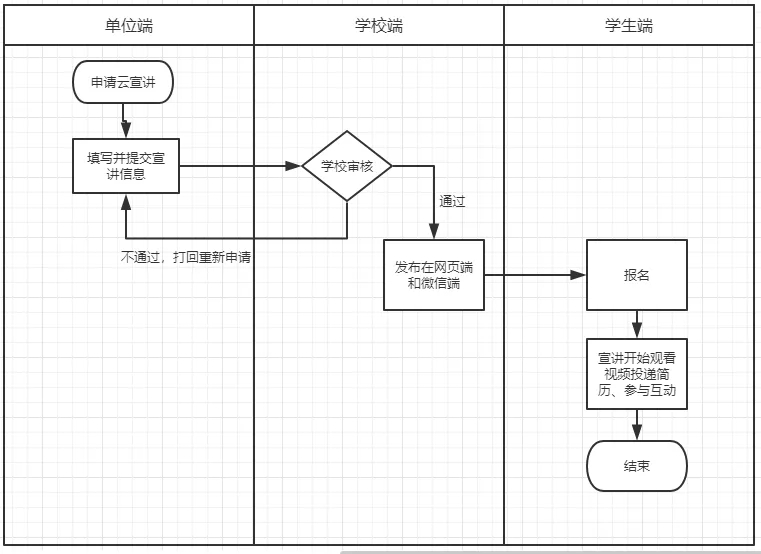 2.企业端操作介绍（1）.云宣讲申请单位申请云宣讲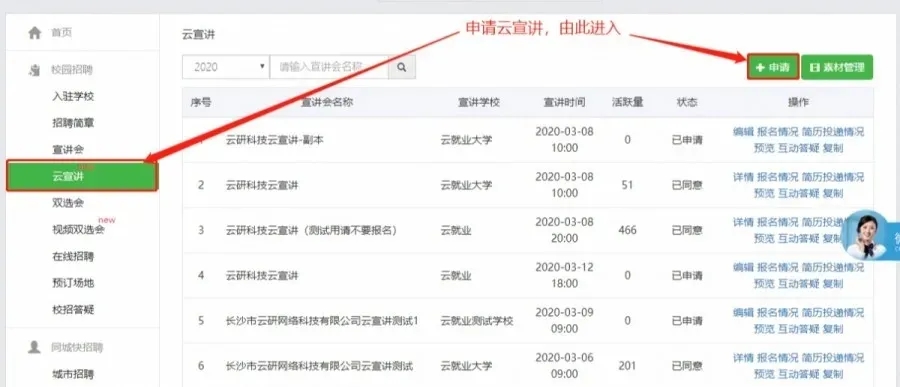 单位申请列表界面点击“申请”填写相关信息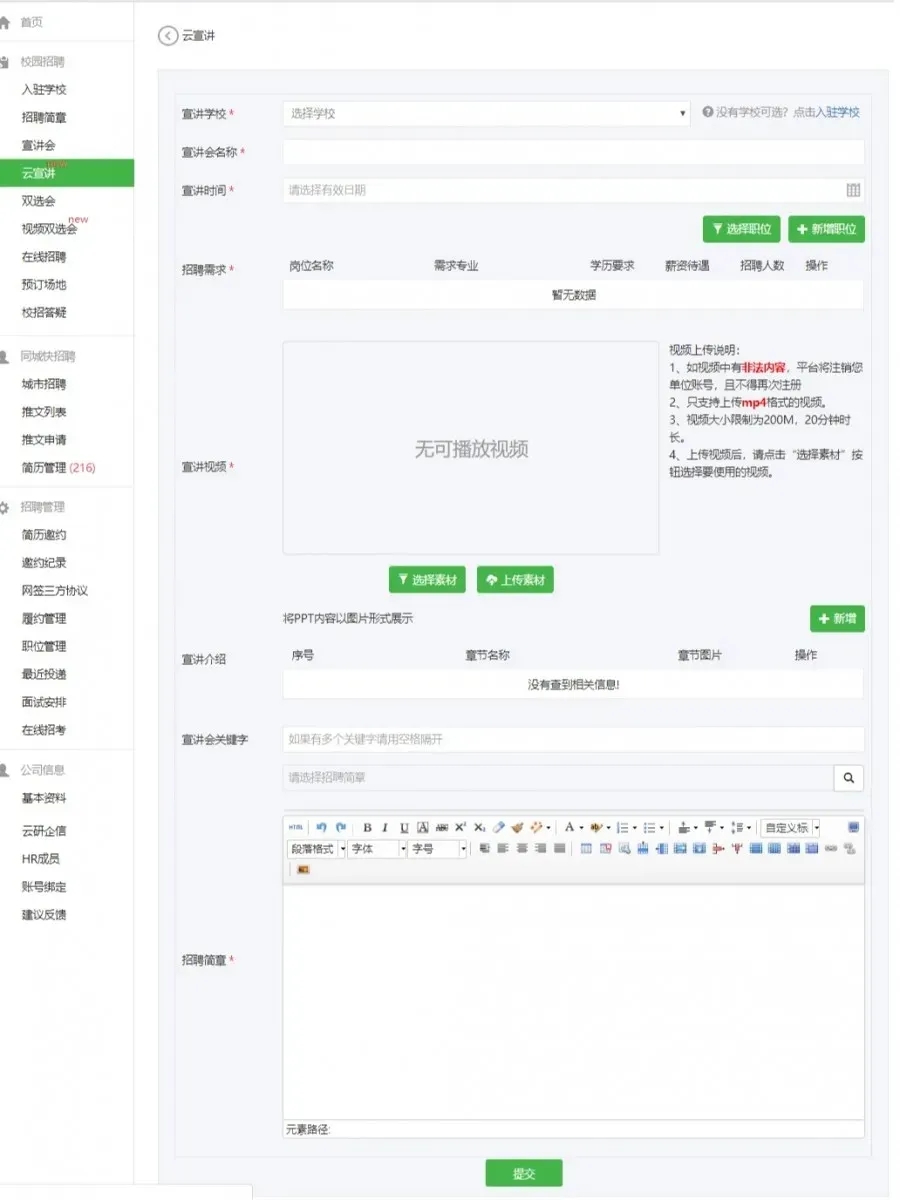 提交云宣讲申请后，耐心等待学校审核（2）情况查询学校审核通过后，单位可以在后台查看学生报名情况、简历投递情况。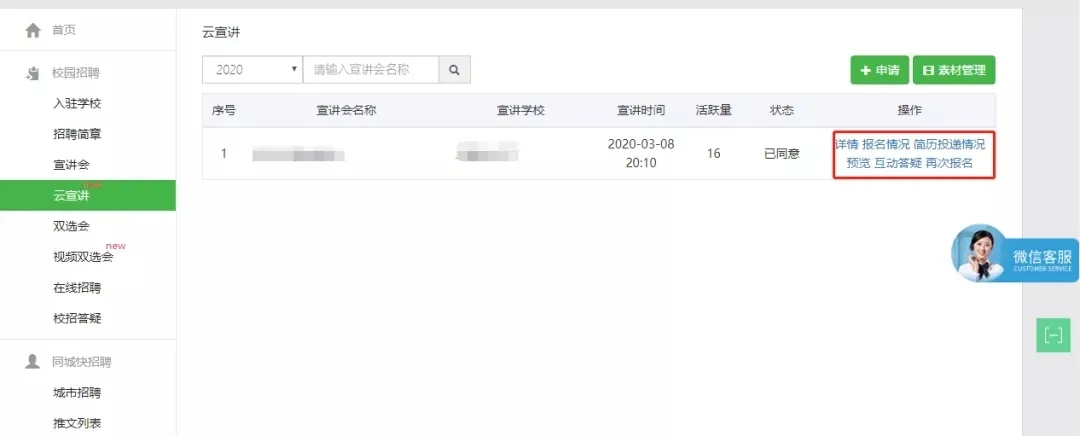 报名情况：查看报名学生姓名、学院、专业和报名时间。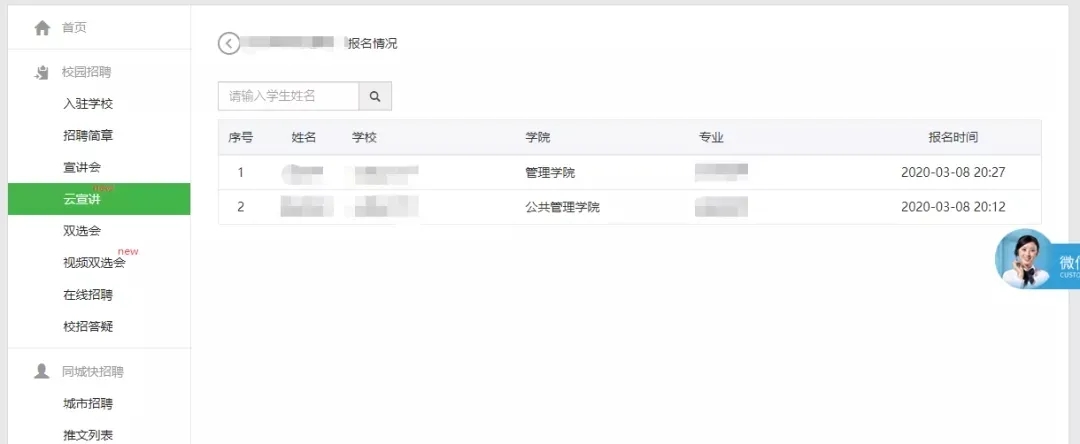 简历投递情况：点击“查看简历”可以对该简历进行“纳入考虑”、“暂不考虑”处理。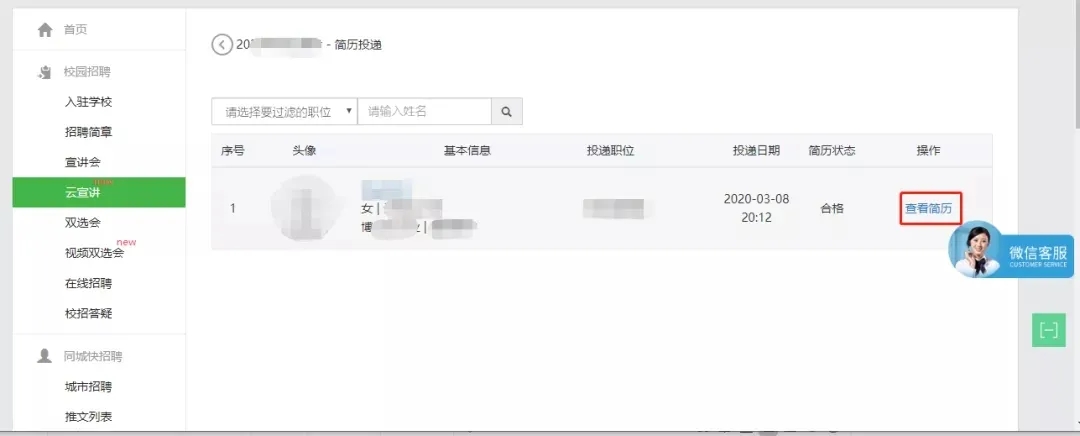 （3）效果预览点击“预览”手机扫码即可查看云宣讲效果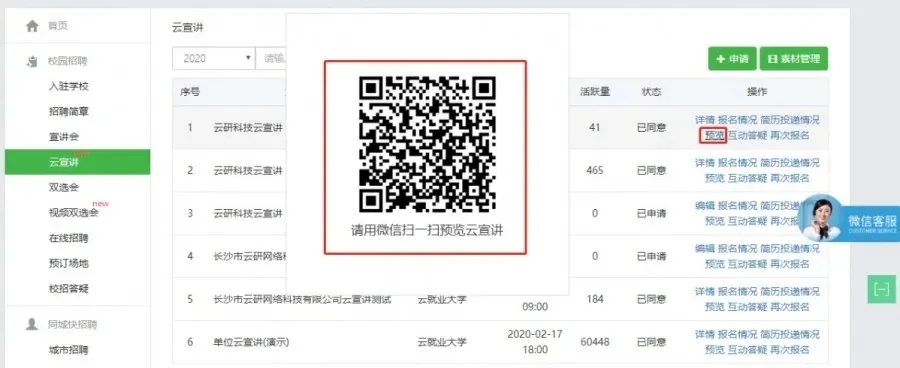 （4）互动答疑支持企业在后台回复学生互动信息，置顶重要信息。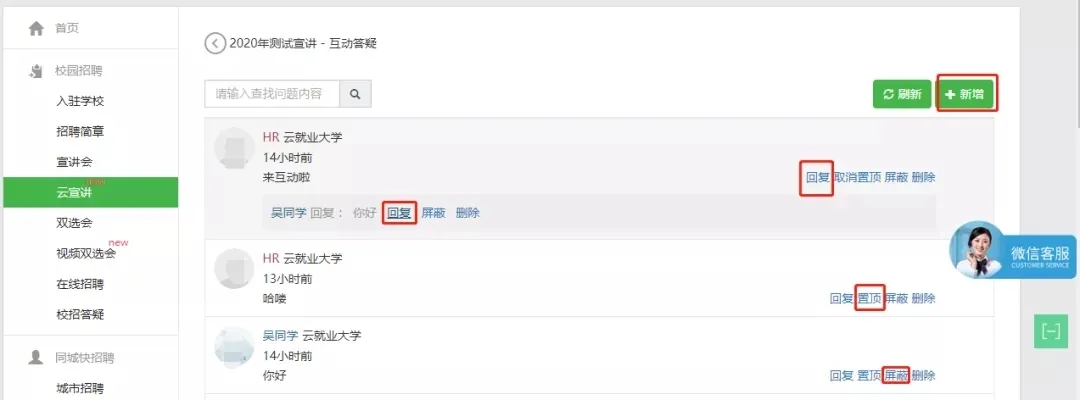 通过关注本校的就业公众号，点击“宣讲会”，进入云宣讲列表，查看云宣讲信息。视频下方，支持浏览互动答疑情况、招聘简章、宣讲介绍。
HR点击“我是HR”，登录HR账号即可在手机端与毕业生参与互动；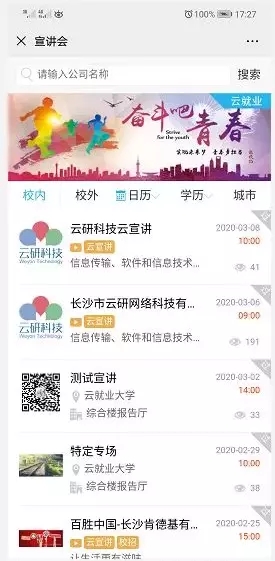 微信端宣讲会列表界面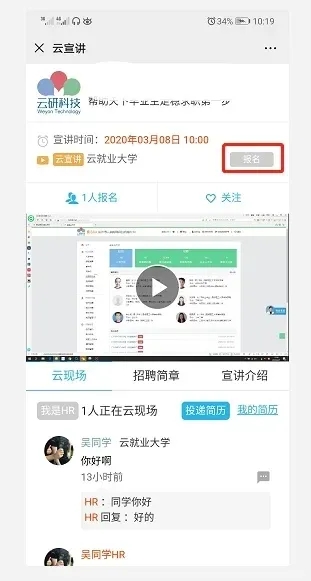 云宣讲详情界面，报名与投递简历微信端5.再次报名即快速生成一条报名记录，单位只能对一个学校一天申请一次。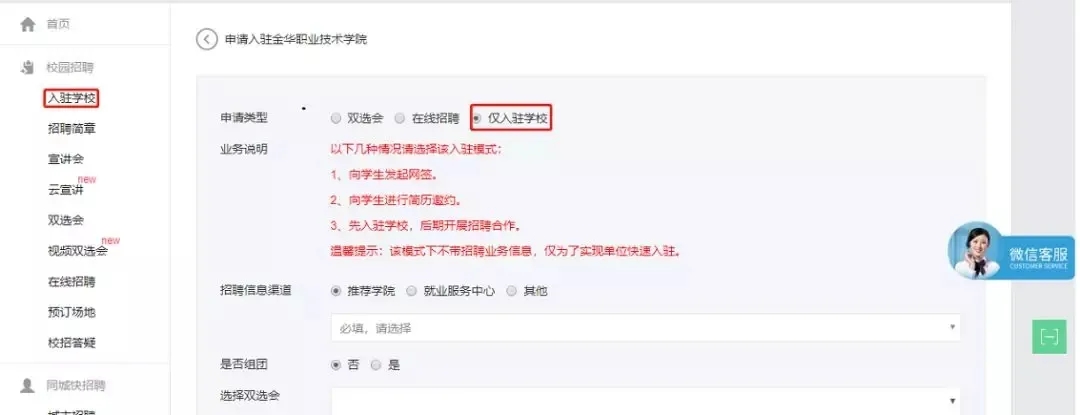 

温馨提示1、单位只能向已经入驻了的学校申请云宣讲，如果单位想快速入驻，可通过“仅入驻学校”类型完成入驻。2、一个单位一天只能向一个学校申请一次云宣讲。五、申请双选会打开学校就业网（http://qlu.bysjy.com.cn/），点击单位登录。输入账号，密码后点击登录。在双选会中选择“双选会”并点击“报名”。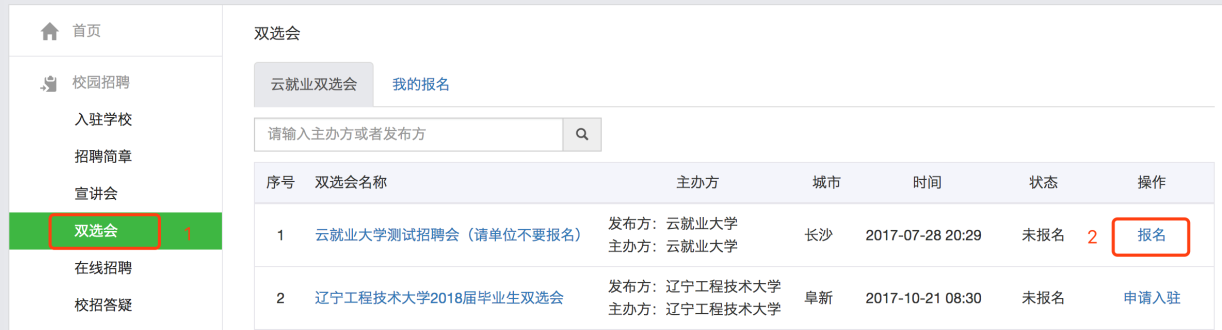 填写完相关信息并提交等待学校审核（由于报名双选会公司较多，若长时间未审核请耐心等待）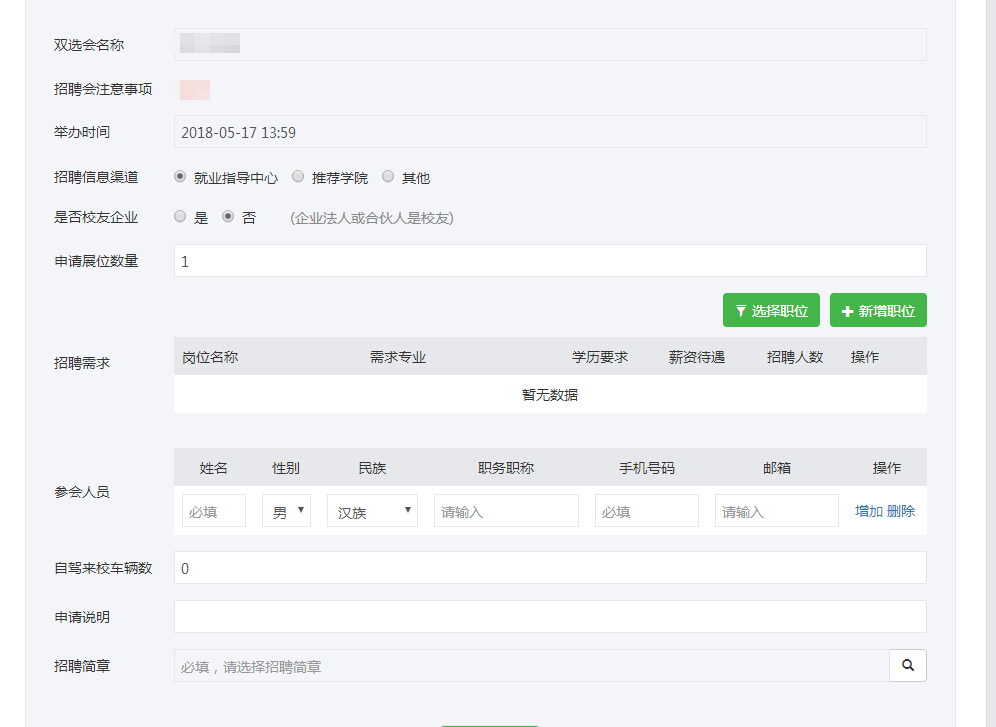 报名成功后，请按以下要求上传电子回执。1.登录单位后台，点击“双选会”→“我的报名”。2.在后台点击 “下载回执”并打印，填写盖章后拍照点击“上传回执”上传。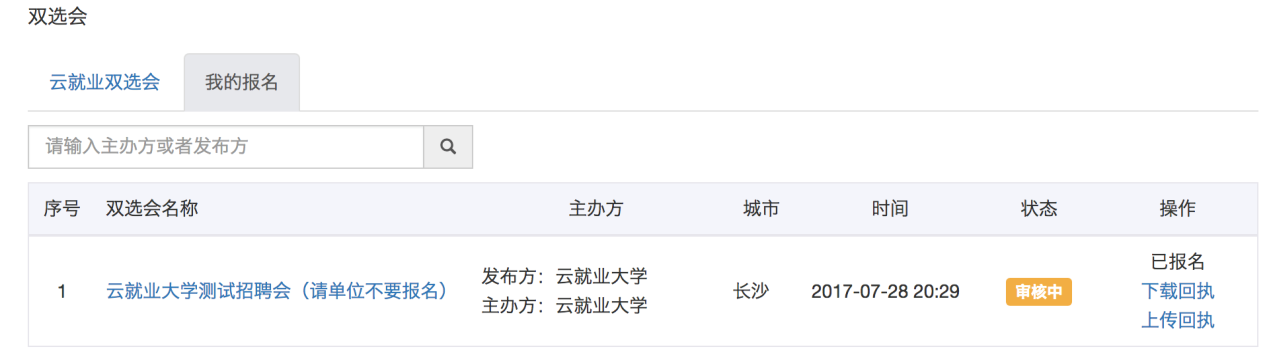 报名成功后，审核结果通过绑定的微信平台查看双选会审核通知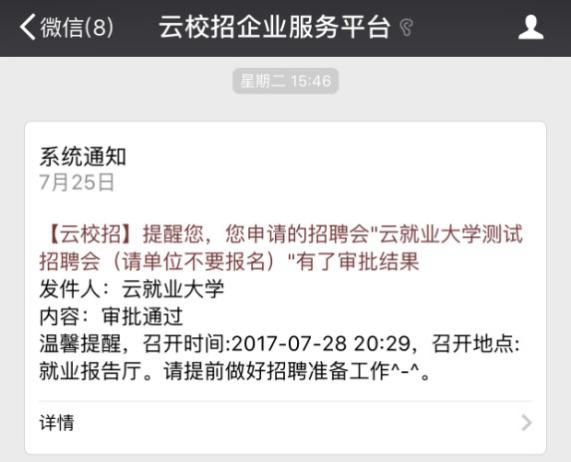 同时，在云就业平台首页也会出现审核结果通知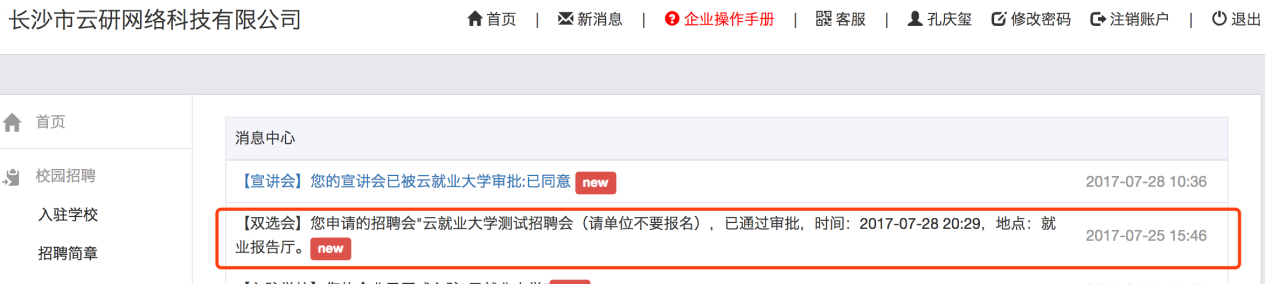 六、联系我们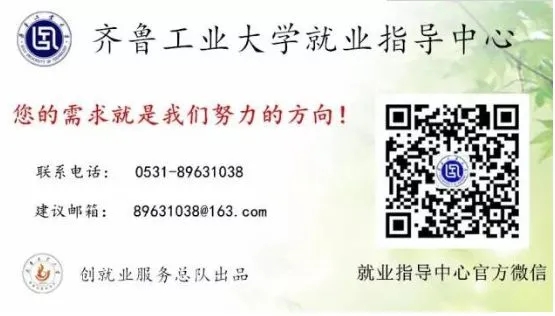 齐鲁工业大学就业指导中心  电话：0531-89631038  咨询QQ：3314486702云就业技术电话：4006922999